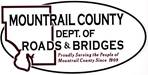 March 5, 2024Bid Opening Results – March Bid Lettings (culverts, cutting edges, loading & hauling of gravel, crushing & stockpiling of aggregate, sub-grade repairs, & application of dust control product).Bid opening results – 2024 bidders listAccept all bidsAccept Township dust control assistance & cost share Culvert Order - Stanley Airport Plow TruckRequest to purchase a new plow truckPrivate Bridge by City of White Earth - updateCR3 / Palermo North Letter to landowners41st ST NW ROW use and permitting – discussion 